3D-МОДЕЛИРОВАНИЕ ОБОРУДОВАНИЯ ДЛЯ ИЗМЕЛЬЧЕНИЯ МЯСА Е.Н. Шугаева, А.В.Фомин Государственное бюджетное профессиональное образовательное учреждение Республики Мордовия «Торбеевский колледж мясной и молочной промышленности»Моделирование используется многие столетия и давно является мощным инструментом науки и техники. Сегодня моделирование в подавляющем большинстве случаев – это компьютерное моделирование. Построение моделей и проведение модельных экспериментов вырабатывает более глубокое понимание законов протекания процессов. Оно способствует углублению и расширению знаний в конкретной предметной области, развитию познавательной активности учащихся.3D-моделирование — это процесс создания трехмерной модели объекта. С помощью трехмерной графики можно и создать точную копию конкретного предмета, и разработать новое.Направление работы  в настоящее время актуально и имеет практическую значимость, так как большое внимание уделяется 3D-моделированию, которое позволяет развивать пространственное мышление у учащихся,  приобретать новейшие навыки обращения с инновационными технологиями,  проводить процессы воспитания технического творчества и инженерной мысли, обеспечить наглядность.Использования объемных 3D моделей в учебном процессе повышают познавательный интерес. Наглядность и информативность объемных изображений способствуют повышению эффективности процесса обучения.Работа велась над разработкой и созданием макета 3D – модели оборудования для измельчения мяса. Для 3D – моделирования выбран Волчок К6- ФВП -120, так как это оборудование широко используется в мясной промышленности для измельчения мяса при производстве полуфабрикатов, быстрозамороженных мясных блюд, колбасных изделий.В ходе работы было изучено назначение, устройство и принцип действия волчка, а также его режущего механизма. Волчок предназначен для измельчения мяса. Волчок установлен на станине  сварной конструкции и включает в себя механизм подачи сырья, режущий механизм и загрузочную горловину. Важнейшая часть волчка – это режущий механизм, который  состоит из неподвижных решеток и вращающихся ножей. На основе этого принято решение о разработке и создании макета 3D – модели Волчка К6- ФВП -120 и режущего механизма для него.В ходе проектирования проведен анализ современных методов 3D моделирования для создания копий реального объекта, позволяющие создавать объекты определенной объемной формы.Для разработки твердотельной 3D модели была выбрана программа КОМПАС – 3 D V 16  учебная версия. Система КОМПАС-3D позволяет реализовать классический процесс трехмерного параметрического проектирования — от идеи к ассоциативной объемной модели, от модели к конструкторской документации. Основные компоненты КОМПАС-3D — система трехмерного твердотельного моделирования, универсальная система автоматизированного проектирования КОМПАС-График и модуль проектирования спецификаций. Все они легки в освоении, имеют русскоязычные интерфейс и справочную систему.Создание модели начинали с построения основания. Далее к основанию добавляли дополнительные объемы. В качестве основания для создания объемных тел используются плоские изображения – эскизы. Эскиз является плоским объектом (описан в плоской системе локальных координат XY). Начинали формирование модели с построения эскиза.Задавали все предполагаемые размеры будущей модели и формировали эскиз.  Построили параллелепипед  размерами 150x120 мм.В режиме редактирования эскиза использовали команды Построение параллелепипеда, команду Выдавливание, Вырезать выдавливанием, команду Построение Окружности, команду Прямоугольник.В процессе проектирования 3D модели произведено построение виртуальной модели с заданными размерами. Созданы дерево построения и эскизы модели волчка (рисунок 1), а также эскизы режущего механизма: кольца подпора, ножей, решеток, шнека подачи (рисунок 2).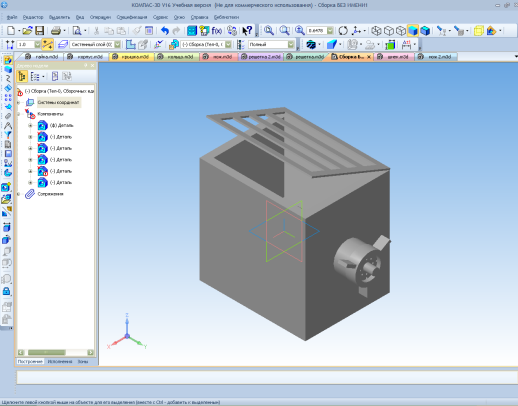 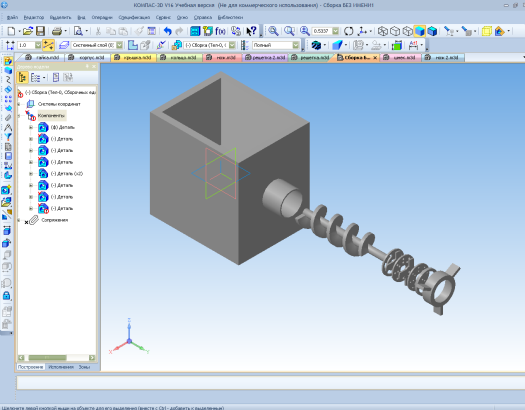             Рисунок 1 – Эскиз модели волчка                                                           Рисунок 2 – Эскиз сборки режущего механизмаПри создании твердотельной модели Волчка и режущего механизма для него использовали 3D – принтер Prusa i3 Anet A8. У 3D – принтера имеются кнопки управления и lcd экранчик. На экране можно отслеживать температуру нагрева стола и экструдера (сопла подачи материала), процент выполнения задания и высоту напечатанной фигуры. В качестве материала печати использовали ABS – пластик. ABS - пластик — прочный и стойкий полимер. ABS-пластик имеет достаточно высокую температуру стеклования, чтобы сделанные из него объекты сохраняли свою форму, и не деформировались при использовании.Твердотельная модель волчка и режущего механизма для него представлена на рисунке 3 и 4.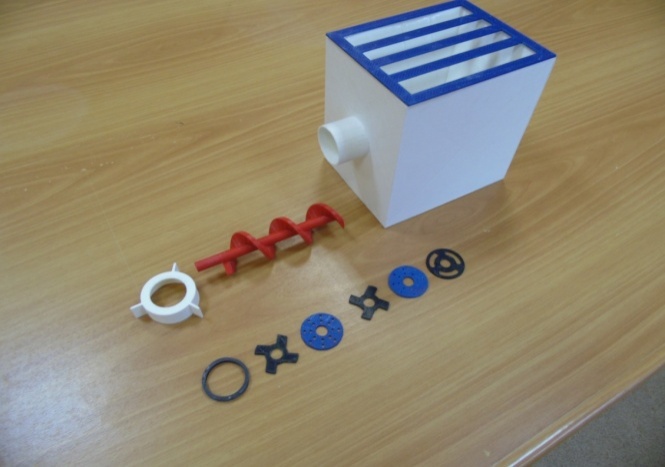 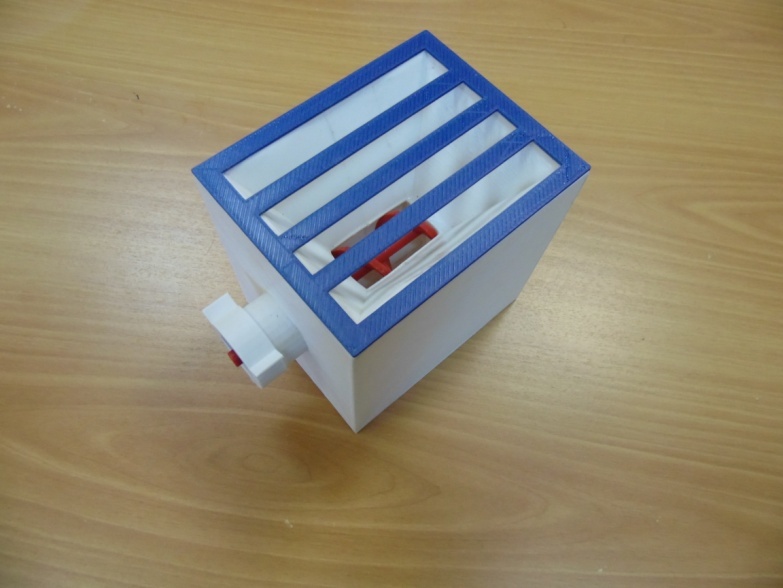                Рисунок – 3                                                    Рисунок - 4Создание ЗD-модели Волчка К6- ФВП -120 и режущего механизма для него в программном обеспечении КОМПАС-3D способствует формированию общих и ключевых компетенций, предусмотренных Федеральным государственным образовательным стандартом и планом воспитательной работы по специальности 19.02.08 «Технология мяса и мясных продуктов».Направление работы  в настоящее время актуально и имеет практическую значимость, так как большое внимание уделяется 3D-моделированию, которое позволяет развивать пространственное мышление у учащихся,  приобретать новейшие навыки обращения с инновационными технологиями,  проводить процессы воспитания технического творчества и инженерной мысли, обеспечить наглядность.Полученные результаты могут быть использованы в учебном процессе как наглядный материал при изучении оборудования, а также для защиты курсовых и дипломных проектов.Список использованной литературы1. Бредихин С.А. Технологическое оборудование мясокомбинатов./С.А. Бредихин. – М.: 1.: Колос, 2014. –  392с.2. Бочков М. Д.  Основы 3D-моделирования./М. Д. Бочков. - Питер, 2016. – 106 с.3. Гущин В.В. Технология полуфабрикатов из мяса птицы./В.В. Гущин, Б.В. Кулешов, И.И. Маковеев, Н.С. Митрофанов. – М.:Колос, 2013. – 200с.